Про затвердження Правил надання технічних умов до інженерного забезпечення об’єкта будівництва щодо пожежної та техногенної безпекиВідповідно до статті 30 Закону України “Про регулювання містобудівної діяльності”, підпункту 84 пункту 4 Положення про Державну службу України з надзвичайних ситуацій, затвердженого Указом Президента України від 16 січня 2013 року № 20 (із змінами), підпункту 34-1 пункту 4 Положення про Міністерство оборони України, затвердженого Указом Президента України від 6 квітня 2011 року № 406 (із змінами), з метою реалізації державної політики у сфері пожежної та техногенної безпеки НАКАЗУЮ:1. Затвердити Правила надання технічних умов до інженерного забезпечення об’єкта будівництва щодо пожежної та техногенної безпеки, що додаються. 2. Установити, що фізична чи юридична особа, яка має намір щодо забудови земельної ділянки, що перебуває в її власності або користуванні, звертається до Державної служби України з надзвичайних ситуацій для отримання технічних умов до інженерного забезпечення об’єкта будівництва щодо пожежної та техногенної безпеки на добровільній основі.3. Голові Державної служби України з надзвичайних ситуацій забезпечити подання цього наказу на державну реєстрацію до Міністерства юстиції України в установленому порядку.4. Контроль за виконанням цього наказу покласти на Голову Державної служби України з надзвичайних ситуацій. 5. Цей наказ набирає чинності з дня його офіційного опублікування.ПРАВИЛА 
надання технічних умов до інженерного забезпечення об’єкта будівництва щодо пожежної та техногенної безпеки1. Ці Правила визначають порядок надання технічних умов до інженерного забезпечення об’єкта будівництва щодо пожежної та техногенної безпеки для проектування об’єктів будівництва, їх склад і зміст.2. Фізична чи юридична особа, яка має намір отримати технічні умови до інженерного забезпечення об’єкта будівництва щодо пожежної та техногенної безпеки для забудови земельної ділянки, що перебуває в її власності або користуванні, дотримується вимог цих Правил.3. Технічні умови до інженерного забезпечення об’єкта будівництва щодо пожежної та техногенної безпеки (далі - технічні умови) - комплекс умов та вимог до інженерного забезпечення об’єкта будівництва щодо пожежної та техногенної безпеки, які відповідають його розрахунковим параметрам і є складовою вихідних даних для проектування об’єкта будівництва.4. Технічні умови надаються безоплатно на добровільних засадах  за зверненням фізичних чи юридичних осіб Державною службою України  з надзвичайних ситуацій (далі - ДСНС України) та її територіальними органами.5. Для одержання технічних умов фізична чи юридична особа, яка має намір щодо забудови земельної ділянки, що перебуває у її власності або користуванні, подає до ДСНС України та її територіальних органів заяву довільної форми, копію містобудівних умов та обмежень забудови, копію ситуаційного плану з визначенням місця розташування земельної ділянки на відповідній території, опитувальний аркуш (додаток 1), у якому викладено відомості про розрахункові параметри об’єкта будівництва.ДСНС України та її територіальним органам забороняється вимагати додаткові документи для видачі технічних умов, крім тих, що зазначені в абзаці першому цього пункту.6. У технічних умовах зазначаються: основні відомості: найменування та адреса об’єкта будівництва, замовника, проектувальника; вид будівництва (нове будівництво, капітальний ремонт, реконструкція, реставрація, технічне переоснащення); комплекс умов щодо забезпечення пожежної безпеки об’єкта будівництва, у тому числі: ступінь вогнестійкості будівлі/споруди; забезпечення об’єкта системами протипожежного захисту, пожежно-рятувальною технікою; будівництво в разі потреби пожежних резервуарів;вимоги щодо забезпечення техногенної безпеки об’єкта будівництва: умови розташування об’єкта будівництва; улаштування систем раннього виявлення надзвичайних ситуацій та локальних систем оповіщення, розроблення планів локалізації і ліквідації аварій.7. У технічних умовах передбачаються лише заходи, необхідні для забезпечення пожежної та техногенної безпеки об’єкта будівництва.У технічних умовах не допускається дублювання державних будівельних норм, стандартів і правил. 8. ДСНС України та її територіальний орган надає технічні умови за формою (додаток 2) протягом п’ятнадцяти робочих днів з дня реєстрації заяви.Надані технічні умови обліковуються у Журналі обліку виданих технічних умов до інженерного забезпечення об’єкта будівництва щодо пожежної та техногенної безпеки (додаток 3).9. Технічні умови є чинними до завершення будівництва об’єкта незалежно від зміни замовника. Зміни до технічних умов можуть вноситися тільки за згодою замовника.ОПИТУВАЛЬНИЙ АРКУШ 
на отримання технічних умов до інженерного забезпечення об’єкта будівництва щодо пожежної та техногенної безпекиДодаток 2 
до Правил надання технічних умов 
до інженерного забезпечення об’єкта 
будівництва щодо пожежної 
та техногенної безпеки 
(пункт 8)ТЕХНІЧНІ УМОВИ 
до інженерного забезпечення об’єкта будівництва щодо пожежної та техногенної безпекиЗамовнику                                                                                                                                                  _____________________________________________              	       (П.І.Б., місцезнаходження)ТЕХНІЧНІ УМОВИдо інженерного забезпечення об’єкта будівництва щодо пожежної та техногенної безпекиНайменування та функціональне призначення об’єкта будівництва, місцезнаходження _____________________________________________________________________________Замовник________________________________________________________________(найменування юридичної особи, П.І.Б. фізичної особи,_____________________________________________________________________________місцезнаходження/місце проживання , прізвище, ім’я та по батькові керівника, телефон, факс)Проектувальник (якщо визначено) ___________________________________________               (найменування, місцезнаходження, прізвище, _______________________________________________________________________               ім’я та по батькові керівника, кваліфікаційний сертифікат, телефон, факс)1. 	Комплекс умов і вимог до земельної ділянки.2. 	Комплекс умов і вимог до об’ємно-планувальних рішень.3. Комплекс умов та вимог до забезпечення об’єкта будівництва інженерно-технічними засобами, пожежно-рятувальною технікою, які мають відповідати його рівню пожежної безпеки:1) 	необхідність влаштування засобів протипожежного захисту;2) 	умови щодо забезпечення протипожежного захисту об’єкта будівництва, у тому числі організаційно-технічні заходи.4. Комплекс умов та вимог до забезпечення об’єкта будівництва інженерно-технічними засобами, які мають відповідати його рівню техногенної безпеки:1) 	умови щодо розташування об’єкта будівництва;2)	необхідність влаштування систем раннього виявлення надзвичайних ситуацій та локальних систем оповіщення;3)	необхідність розроблення планів локалізації і ліквідації аварій.Керівник територіального органу ДСНС України________________________                                                                                              (посада)М.П.        _____________                     ___________________________________	            (підпис)                                                          (прізвище та ініціали)“           ”___________ 20____ р.Виконавець________________________________________________________ 
                                                   (посада, кваліфікаційний сертифікат, телефон)М.П.        _____________                     ___________________________________	            (підпис)                                                             (прізвище та ініціали)“           ”___________ 20____ р.Примітка. Окремі пункти, у разі відсутності до них вимог, можуть не заповнюватися та виключатися з тексту технічних умов.Технічні умови повинні друкуватися на бланках ДСНС України (територіального органу ДСНС України).ЖУРНАЛ 
обліку виданих технічних умов до інженерного забезпечення об’єкта будівництва щодо пожежної та техногенної безпеки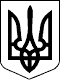 МІНІСТЕРСТВО ОБОРОНИ УКРАЇНИМІНІСТЕРСТВО ОБОРОНИ УКРАЇНИНАКАЗНАКАЗ14.11.2013  № 77114.11.2013  № 771Зареєстровано в Міністерстві 
юстиції України 
22 листопада 2013 р. 
за № 1988/24520Міністр оборони УкраїниП.В. ЛебедєвЗАТВЕРДЖЕНО 
Наказ Міністерства 
оборони України 
14.11.2013 № 771Зареєстровано в Міністерстві 
юстиції України 
22 листопада 2013 р. 
за № 1988/24520Тимчасово виконуючий 
обов’язки начальника 
Управління взаємодії 
з Державною службою України 
з надзвичайних ситуацій 
Міністерства оборони України 
полковник





К.Ю. АніконовДодаток 1 
до Правил надання технічних умов 
до інженерного забезпечення об’єкта 
будівництва щодо пожежної 
та техногенної безпеки 
(пункт 5)Найменування та функціональне призначення об’єкта будівництва, адреса __________________________________________________________________________________________________________________________________________________________1. Основні відомості:1) замовник: _________________________________________________
                        (найменування юридичної особи, П.І.Б. фізичної особи, місцезнаходження/місце проживання,____________________________________________________________________________________________;
                                          прізвище, ім’я та по батькові керівника, телефон, факс)2) проектувальник (якщо визначено) _____________________________________________________________________________
                                (найменування проектної організації, місцезнаходження, прізвище,_____________________________________________________________________________;
                           ім’я та по батькові керівника, кваліфікаційний сертифікат, телефон, факс)3) відомості про набуття у встановленому порядку права на земельну ділянку _____________________________________________________________________________;4) містобудівні умови й обмеження забудови земельної ділянки______________________________________________________________________;
                                              (найменування органу, що видав, дата, номер, копія додається)5) план земельної ділянки  ____________________________________;
                                                                                                                          (копія додається)6) категорія складності об’єкта відповідно до законодавства_________________________________________________________________;7) наявність передпроектних розробок (пропозицій), які виконуються та надаються на бажання замовника отримати уточнення щодо розміщення об’єкта, об’ємно-планувальних та конструктивних рішень з питань пожежної та техногенної безпеки _____________________________________________________________________________2. Основні вихідні дані на проектування об’єкта будівництва:1) умовна висота (кількість поверхів) за ДБН В.1.1-7-2002 “Пожежна безпека об’єктів будівництва” (із змінами) наземної частини об’єкта та її функціональне (технологічне) призначення _____________________________________________________________________________;2) наявність підземної (підвальної) частини та її функціональне (технологічне) призначення _____________________________________________________________________________;3) системи протипожежного захисту, що проектуються на об’єкті будівництва (за наявності) ____________________________________________________________________3. Характеристика земельної ділянки:1) площа ділянки _______________________ га; 2) будинки та споруди, розташовані на земельній ділянці (за наявності) _____________________________________________________;3) існуючі будинки та споруди, розташовані на сусідніх земельних ділянках, які безпосередньо примикають до об’єкта архітектури, що проектується, або розташовані у зоні протипожежних розривів до нього ___________________________________________;4) технічні висновки щодо основних несучих будівельних конструкцій будинків і споруд, що підлягають реконструкції, реставрації або капітальному ремонту (за наявності) _____________________________________________________________________________4. Мережі зовнішнього водопостачання (існуючі або які плануються до проектування), до яких передбачається підключення об’єкта будівництва (кільцеві, тупикові, діаметр, пожежні резервуари, відстань до об’єкта будівництва) _____________________________________________________________________________5. Наявність штучних, природних водоймищ поблизу об’єкта будівництва _____________________________________________________________________________6. Відомості щодо техногенної безпеки:1) наявність небезпечних речовин _______________________________;
                                                                                                        (назва, кількість)2) умови зберігання небезпечних речовин ________________________;
                                                                                                                     (можуть надаватися окремим додатком)3) передпроектні рішення щодо систем раннього виявлення надзвичайних ситуацій та локальних систем оповіщення_____________________________________________________________________________
                                                        (можуть надаватися окремим додатком)7. Додаткові відомості _________________________________________
                                                                              (можуть надаватися окремим додатком)Додаток: перелік матеріалів (додатків), що додаються до опитувального аркуша.Примітка. Пункт 6 заповнюється для об’єктів підвищеної небезпеки та для потенційно небезпечних об’єктів.Замовник __________________________________________________________
                                                                                                (посада)М.П.        _____________                     ___________________________________	              (підпис)                                                                    (прізвище та ініціали)ТелефонПредставник проектної організації (якщо визначено)_____________________ 
                                                                                                 (посада,__________________________________________________________________
                                                                  кваліфікаційний сертифікат)М.П.        _____________                     ___________________________________	              (підпис)                                                                     (прізвище та ініціали)Телефон“           ”___________ 20____ р.Додаток 3 
до Правил надання технічних умов 
до інженерного забезпечення об’єкта 
будівництва щодо пожежної 
та техногенної безпеки 
(пункт 8)№ з/пДата надходження заявиРеєстраційний номер технічних умов та дата видачіНазва об’єкта будівництваВідомості про замовникаВідомості про проектувальникаТериторіальний орган ДСНС України, який надав технічні умови, та відповідальний виконавець1234567